Mentor Monday:  SpEd 101Quiz:1.	What does IEP stand for?	A.	Individualized Education Plan	B.	Informed and Educated Parent	C.	Individualized Education Program	D.	B and C only	E.	All of the above2.	True or False:  An IEP is the next step up from a Section 504 Plan.3.	What is an IEP and what does it do?	A.	It is a written document that addresses a child’s unique needs and outlines his/her education program.	B.	It is a written document that provides all the related services parents want for their child.	C.	It is a written document that guarantees smaller class sizes for one’s child.	D.	A and C only	E.	All of the above4.	True or False:  Students who are smart should not need an IEP.5.	True or False:  The general education teacher is a required member of the IEP team.Q & A:1.	How do I know if I have SpEd students in my class?	- SpEd students will be on the Inclusion Teacher’s roster.2.	Who is my SpEd student’s IEP Care Coordinator (CC)?	- The student’s advisory teacher.3.	What am I responsible for in regards to the IEP?	- Be able to describe the student’s educational performance and participation in your class as compared 	to non-disabled students.  (Teacher’s feedback helps the team determine if program and placement are 	appropriate).	- Implement the supports on the Supplementary Aids and Services, Program Modifications and Supports 	for School Personnel service grid as it relates to your student and course.	- Help collect data.	- Have grades and work samples available.	- Complete Monitoring Data Sheet for the IEP CC.4.	______________________________________________________________________5.	_______________________________________________________________________6.	_______________________________________________________________________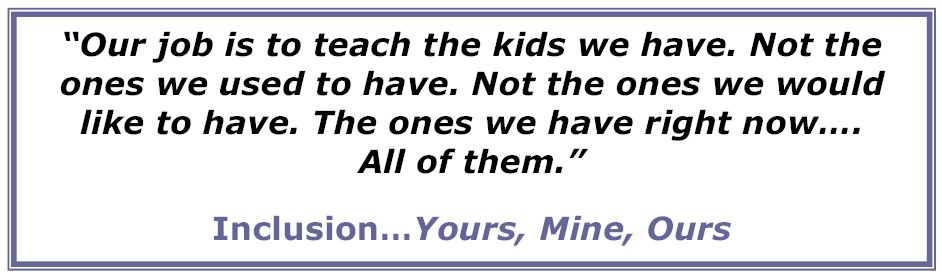 